TORONTO’S THE NURSERY RELEASE NEW EP PACKED WITH DYNAMIC AND AMBITIOUS SYNTH-POP COMPOSITIONS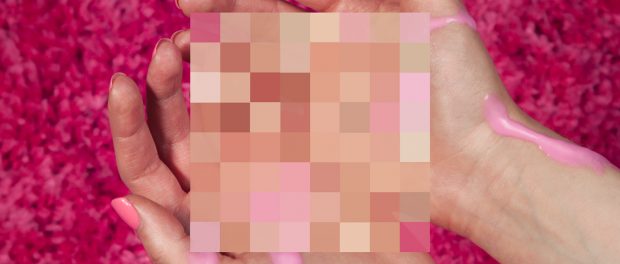 Toronto, ON, Canada, 2016-Jul-28 — /EPR Network/ — Toronto’s synth-pop foursome The Nursery are back with a new EP entitled Digital Ashes. Recorded in a converted monastery in Buffalo, NY by Justin Rose (James Taylor, Lil’ Wayne), the dramatic space left its mark on the tracks.Chartattack.com has been streaming the EP, describing the sound as “big and glossy, 3D-modelled, rose quartz and serene-colored pop music”.The band recently released a video for the title track, Digital Ashes, exploring the paradoxical fragility of digital data through dizzying glitch sequences, post-internet visuals and virtual reality.They will be touring this fall in support of the EP before releasing their debut full-length LP.Stream: https://soundcloud.com/thenursery/sets/digital-ashes-ep
EPK: http://www.thisisthenursery.com/epk

Contact-Details: Genevieve Blais
Blais Marketing
416.389.5181
gblais@thisisthenursery.com
Press release distributed via EPR Network (http://express-press-release.net/submit-press-release.php)